PENGARUH GAYA KEPEMIMPINAN TERHADAP KINERJA PEGAWAI PADA PENGADILAN NEGERI MANADOSKRIPSIDiajukan Untuk Memenuhi Salah Satu Syarat 
Guna Memperoleh Gelar Sarjana Sains Terapan (SST)
Pada Program Studi Manajemen BisnisOleh:Christy A. JansenNIM: 13 053 086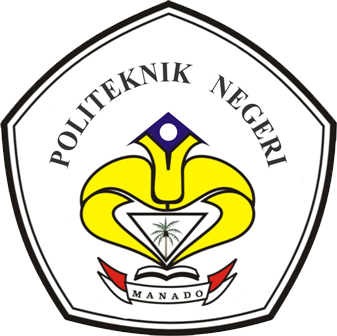 POLITEKNIK NEGERI MANADOJURUSAN ADMINISTRASI BISNISPRODI MANAJEMEN BISNIS2017Christy A. Jansen, 2017 “Pengaruh Gaya Kepemimpinan Terhadap Kinerja Pegawai Pada Pengadilan Negeri Manado” dibawah bimbingan Mariska Ch. Walean, SE, M.Si dan Wingston M. J. Longdong, SS, M.Hum.ABSTRAKSuatu organisasi di bentuk untuk mencapai tujuan bersama, namun untuk mencapai tujuan secara efektif diperlukan Sumber Daya Manusia yang berkualitas dan manajemen yang baik dan benar. Manajemen Sumber Daya Manusia adalah suatu proses yang mencakup evaluasi terhadap kebutuhan Sumber Daya Manusia, mendapatkan orang-orang untuk memenuhi kebutuhan itu, dan mengoptimasikan pendayagunaan sumber daya yang penting tersebut dengan cara memberikan insentif dan penugasan yang tepat, agar sesuai dengan kebutuhan dan tujuan organisasi di mana Sumber Daya Manusia itu berada (Widodo, 2015:2). Adapun tujuan penelitian ini adalah : untuk mengetahui bagaimana penerapan gaya kepemimpinan dan kinerja pegawai pada Pengadilan Negeri Manado, untuk mengetahui bagaimana pengaruh gaya kepemimpinan terhadap kinerja pegawai pada Pengadilan Negeri Manado, dan untuk mengetahui bagaimana implementasi gaya kepemimpinan yang baik dalam meningkatkan kinerja pegawai pada Pengadilan Negeri Manado. Jenis penelitian adalah penelitian kuantitatif dan metode penelitian ini menggunakan metode penelitian deskriptif. Populasi yang diambil adalah seluruh pegawai pada kantor Pengadilan Negeri Manado dengan jumlah sampel 53 orang pegawai dengan menggunakan teknik simple random sampling. Analisis yang digunakan adalah analisis korelasi dan regresi sederhana. Sedangkan hasil analisis penelitian Nilai Koefisien korelasi secara simultan r = 0,774 menunjukkan bahwa gaya kepemimpinan memiliki hubungan yang kuat dan signifikan terhadap peningkatan kinerja pegawai pada kantor Pengadilan Negeri Manado. Nilai koefisien determinasi r2 = 0,600 menunjukkan bahwa peningkatan kinerja pada kantor Pengadilan Negeri Manado 60% dipengaruhi oleh gaya kepemimpinan, sedangkan sisanya 40% dipengaruhi faktor lain. Maka dari itu sebaiknya Pengadilan Negeri Manado harus lebih meningkatkan gaya kepemimpinan sehingga kinerja pegawai dapat meningkat dan proses pencapaian tujuan instansi dapat berjalan lancar.Kata Kunci: Gaya Kepemimpinan, KinerjaChristy A. Jansen, 2017 “The influence of leadership style on employee performance at Pengadilan Negeri Manado”. Under the guidance of Mariska Ch. Walean, SE, M.Si and Wingston M. J. Longdong, SS, M.Hum.ABSTRACTAn organization is in shape to achieve a common goal, but to achieve the goal effectively requires qualified Human Resources and good and proper management. Human Resource Management is a process that includes an evaluation of Human Resource needs, getting people to meet those needs, and optimizing the utilization of these important resources by providing appropriate incentives and assignments, to fit the needs and objectives of the organization in Where Human Resources is located (Widodo, 2015 : 2). The purpose of this research is: to know how to apply leadership style and employee performance to Pengadilan Negeri Manado, to know how influence of leadership style to employee performance at Pengadilan Negeri Manado, and to know how to implement good leadership style in improving officer performance at Pengadilan Negeri Manado. The type of research is quantitative research and this research method using descriptive research method. Population taken is all employees at Pengadilan Negeri Manado with the number of sample 53 employee by using simple random sampling technique. The analysis used is simple correlation and regression analysis. While the results of research analysis Correlation coefficient value simultaneously r = 0.774 indicates that leadership style has a strong and significant relationship to the improvement of employee performance at Pengadilan Negeri Manado. The coefficient of determination r2 = 0,600 indicates that the performance improvement at Manado District Court office is 60% influenced by leadership style, while the remaining 40% is influenced by other factors. Therefore, Pengadilan Negeri Manado should improve the leadership style so that the performance of employees can increase and the process of achieving the goal of the institution can run smoothly.Keywords: Leadership, PerformanceLEMBAR PERSETUJUAN DAN PENGESAHAN PENGARUH GAYA KEPEMIMPINAN TERHADAP KINERJA PEGAWAI PADA PENGADILAN NEGERI MANADOOlehChristy A. JansenNIM. 13 053 086Telah Dipertimbangkan Di Depan Dewan Penguji Dan Dinyatakan SebagaiSalah Satu Persyaratan Melaksanakan Penelitian Untuk MemperolehGelar Sarjana Sains Terapan (SST)Pada tanggal, 7 Agustus 2017		Ketua/Penguji 1		Dr. Daisy I.E. Sundah, SE, MEdM		NIP. 19630109 198903 2 001	Penguji 2		Penguji 3	Jeaneta J. Rumerung, SE, MSi		Ferdy F. Tulangow, SH,. MAP	NIP. 19670131 199203 2 002		NIP. 19560211 199403 1 001Mengetahui,Ketua Jurusan Administrasi Bisnis		Dr. Ir. Efendy Rasjid, MSi, MM  NIP. 19670516 199403 1 01LEMBAR PERSETUJUAN PEMBIMBINGSkripsi oleh Christy A. Jansen iniTelah diperiksa dan sudah diuji.Manado, 31 Juli 2017Disetujui,           Dosen Pembimbing 1,		Dosen Pembimbing 2,Mariska Ch. Walean, SE, M.Si	      Wingston M. J. Longdong, SS, M.Hum	NIP : 19740915 200212 2 001	        NIP : 19700317 200501 1 001Ketua Panitia,		Jeaneta J. Rumerung, SE, MSi   NIP. 19670131 199203 2 002PERNYATAAN KEASLIAN TULISANSaya yang bertanda tangan dibawah ini : Nama Lengkap	: Christy Andreyna JansenNIM	: 13 053 086Jurusan	: Administrasi BisnisProgram Studi	: Manajemen BisnisProgram	: Diploma IVMenyatakan dengan sebenarnya bahwa Skripsi yang saya tulis ini benar-benar merupakan hasil karya saya sendiri, bukan merupakan pengambilan tulisan atau pikiran orang lain yang saya akui sebagai hasil tulisan atau pikiran  saya sendiri. Apabila dikemudian hari terbukti atau dapat dibuktikan Skripsi Penelitian ini hasil jiplakan, maka saya bersedia menerima sanksi atas perbuatan tersebut.			Manado,    Juli 2017			Yang membuat pernyataan,			Christy A. JansenNIM. 13 053 086BIOGRAFI Nama Lengkap		:	Christy Andreyna JansenNIM	:	13 053 086Tempat Tanggal Lahir	:	Nanasi, 30 Agustus 1994Agama	: 	KristenAlamat Tempat Tinggal	: 	Desa Nanasi Kec. Poigar Kab. Bolaang MongondowRiwayat Pendidikan			: 	SD Negeri Pelambuan 7  (2006)	: 	SMP Negeri 2 Kintap (2009)	: 	SMK N 1 Satui (2012)Orang  TuaNama Ayah	: 	Danny JansenNama Ibu	: 	Jelike LimbongAlamat	: 	Tanjung Tabalong, Kalimantan SelatanKATA PENGANTARPuji syukur kepada Tuhan Yang Maha Esa karena berkat dan hikmat-Nya sehingga proses penyusunan skripsi ini bisa selesai tepat waktu dan sesuai dengan apa yang diharapkan. Adapun judul penelitian ini adalah: “Pengaruh  Gaya Kepemimpinan  terhadap Kinerja Pegawai Pada Pengadilan Negeri Manado”.Adapun tujuan dari penulisan skripsi ini adalah untuk memenuhi salah satu syarat dalam menyelesaikan pendidikan Sarjana Sains Terapan Jurusan Administrasi Bisnis Politeknik Negeri Manado. Selain itu skripsi ini bertujuan untuk mendeskripsikan segala sesuatu yang berhubungan dengan penelitian yang dilakukan.Penulis menyadari bahwa dalam penyusunan skripsi ini banyak hal yang didapatkan, baik didalam suka maupun duka, skripsi ini juga bisa selesai karena dalam menyelesaikannya penulis banyak mendapat bimbingan, bantuan, motivasi serta dukungan dari berbagai pihak. Dalam hal ini penulis sangat berterima kasih kepada : Bpk. Ir. Ever N. Slat,  MT sebagai Direktur Politeknik Negeri Manado.Ibu Dra. Maryke Alelo, MBA sebagai Wakil Direktur Bidang Akademik Politeknik Negeri Manado.Ibu Olgha Mello, ST., MT sebagai Wakil Direktur Bidang Keuangan Politeknik Negeri Manado.Bpk. Willem G. Pomantow, SE., MSi sebagai Wakil Direktur Bidang Kemahasiswaan  Politeknik Negeri Manado.Bpk. Dr. Ir. Efendy Rasjid, Msi., MM selaku Ketua Jurusan Administrasi Bisnis.Bpk. H. Heri Sutanto, SH., MH selaku Ketua Pengadilan  Negeri Manado.Bpk. Nikson Ladjoma, S.Sos., SH selaku Kasubag. Kepegawaian, Ortala Pengadilan Negeri Manado.Seluruh Hakim, Pegawai, Honorer dan Asisten Pengadilan  Negeri Manado.Ibu. Mariska Ch. Walean, SE., Msi dan Bpk. Wingston M. J. Longdong, SS., Mhum Sebagai Dosen Pembimbing 1 dan 2 pada penulisan  skripsi. Seluruh Dosen dan staf administrasi di jurusan Administrasi Bisnis.Papa, Mama dan adik-adik yang selalu mendukung, memotivasi serta mendoakan dalam  menyelesaikan skripsi.Semua pihak yang membantu penulis dalam penyusunan skripsi yang tidak sempat penulis sebutkan. Penulis sangat menyadari masih terdapat ketidaksempurnaan dalam skripsi ini, maka dari itu penulis mengharapkan adanya pihak yang berkenan untuk dapat menyempurnakannya lewat kritik dan saran yang konstruktif sehingga skripsi  ini dapat menjadi lebih baik dan lebih sempurna. Semoga dengan adanya skripsi  ini dapat bermanfaat bagi yang membutuhkan juga dapat berguna sebagai bahan referensi dalam penyelesaian karya ilmiah di masa yang akan datang.	Manado,  Juli 2017		Penulis,		Christy A. JansenDAFTAR ISIHALAMAN JUDUL...................................................................................		iABSTRAK...................................................................................		iiABSTRACT		iiiLEMBAR PERSETUJUAN DAN PENGESAHAN		ivLEMBAR PERSETUJUAN PEMBIMBING.................................		vLEMBAR KEASLIAN SKRIPSI.................................		viBIOGRAFI...................................................................................		viiKATA PENGANTAR .................................		viiiDAFTAR ISI.................................		xDAFTAR TABEL.................................		xivDAFTAR GAMBAR.................................		xvDAFTAR LAMPIRAN.................................		xviBAB I 	PENDAHULUAN1.1  Latar Belakang		11.2  Identifikasi Masalah		41.3  Perumusan Masalah 		51.4  Tujuan dan Manfaat Penelitian		5	1.4.1 Tujuan Penelitian		5	1.4.2 Manfaat Penelitian		5BAB II	KERANGKA PEMIKIRAN TEORITIS 2.1  Landasan Teori		7		2.1.1 Pengertian MSDM		7		2.1.2 Pengertian Gaya Kepemimpinan		7		2.1.3 Macam-Macam Gaya Kepemimpinan		8		2.1.4 Karakteristik Gaya Kepemimpinan		102.2  Konsep  Kinerja		12		2.2.1 Pengertian Kinerja		12		2.2.2 Membangun Kinerja		13		2.2.3 Faktor yang perlu diamati		14		2.2.4 Indikator Kinerja		152.3  Kerangka Teoritik  		17		2.3.1 Hubungan Gaya Kepemimpinan Dan Kinerja		172.4  Hasil Penelitian Terdahulu		172.5  Alur Pikir 		192.6  Hipotesis 		21BAB III	METODOLOGI PENELITIAN3.1  Tempat dan Waktu Penelitian		223.2  Jenis  dan Metode Penelitian		223.2.1  Jenis Penelitian 		223.2.2  Metode Penelitian 		223.3  Jenis Data dan Metode Pengumpulan Data		233.3.1  Jenis Data 		233.3.2  Metode Pengumpulan Data 		243.4  Populasi dan Sampel		253.5  Definisi Operasional Variabel  dan Pengukuran		26 3.5.1  Definisi Operasional Gaya Kepemimpinan		263.5.2   Definisi Operasional Kinerja		273.5.3   Pengukuran Variabel		27        3.6  Metode Analisis Data		28 3.6.1  Analisis Statistik Deskriptif		28 3.6.2  Total Skor		29 3.6.3  Pengukuran Validitas dan Reliabilitas		29 3.6.4  Analisis Korelasi		32 3.6.5  Analisis Regresi Linear Sederhana		33 3.6.6  Pengujian Hipotesis		35BAB IV	  GAMBARAN UMUM INSTANSI4.1  Gambaran Umum Instansi		364.1.1  Sejarah Pengadilan Negeri Manado		364.1.2  Visi dan Misi		364.1.3  Sumber Daya Manusia		364.1.4  Struktur Organisasi 		384.1.5  Uraian Pekerjaan		38BAB V       HASIL DAN PEMBAHASAN5.1  Hasil Analisis		435.1.1  Deskripsi Responden		435.1.2  Hasil Analisis Deskriptif Statistik		455.1.3  Total Skor Gaya Kepemimpinan dan Kinerja		485.1.4  Uji Validitas dan  Uji Reliabilitas		50   5.1.5  Hasil Analisis Korelasi dan Regresi		535.1.6  Hasil Analisis Grafik		565.1.7  Uji T		595.2  Pembahasan		60	   5.2.1  Bagaimana Penerapan Gaya Kepemimpinan dan Kinerja Pegawai pada Pengadilan Negeri Manado		60	5.2.2  Bagaimana Pengaruh Gaya Kepemimpinan Terhadap	          Kinerja Pegawai pada Pengadilan Negeri Manado		63	5.3	Implementasi		64BAB  VI     PENUTUP   6.1  Kesimpulan		66  6.2  Saran		67DAFTAR PUSTAKA 	LAMPIRANDAFTAR  TABELTabel	      Teks	Halaman1.	Kisi-Kisi Instrumen Gaya Kepemimpinan (X)		262.	Kisi-Kisi Instrumen Kinerja (Y)		273.	Pedoman Koefisien Korelasi		334.	Jumlah Pegawai Berdasarkan Tingkat Pendidikan		375.	Jumlah Pegawai Berdasarkan Jabatan		376.	Karakteristik Responden Berdasarkan Jenis Kelamin		437.	Karakteristik Responden Berdasarkan Pendidikan		448.	Karakteristik Responden Berdasarkan Jabatan		459.	Deskripsi Variabel Penelitian		4610.	Validitas Variable Gaya Kepemimpinan (X)		5011.	Validitas Variabel Kinerja  (Y)		5112.	Reliabilitas Variabel Gaya Kepemimpinan dan Kinerja 		5213.	Model Summary Korelasi dan Regresi  Sederhana Gaya Kepemimpinan (X) Terhadap Kinerja (Y) 		54	14.	Summary   Output   Coefficients Variabel Gaya Kepemimpinan   (X)    Terhadap Kinerja (Y)		59DAFTAR GAMBARGambar	Teks	Halaman1.	Alur Pikir		202.	Struktur Organisasi		383.	Grafik Histogram 		574.	Normal Plot Regresi Residual Standar		57DAFTAR LAMPIRANGambar	Teks	Jml Hal.1.	Kuesioner Penelitian		42.	Skor Gaya Kepemimpinan (X)		13.	Skor Kinerja (Y)		14.	Total Skor Gaya Kepemimpinan (X) dan Kinerja (Y)		15.	Tabel Nilai t		2